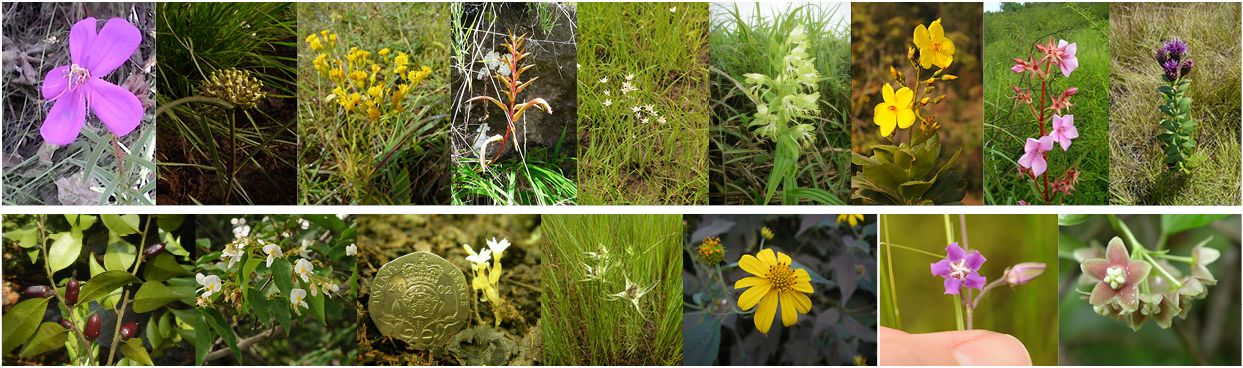 Atelier: Le choix d’une « Fleur Régionale »Location : l’Université de KindiaHeure de commence : 10H00Présentateurs : Dr Magassouba (DG Herbier Nationale de Guinée)Charlotte Couch (Conseillère technique du projet Darwin)Denise Molmou (Technicien du Projet Darwin)Soua Doré (Pointe Focale pour la Campagne en Guinée Maritime, l’Université de Kindia)HeureSujetPrésentateurs10H00Bienvenue et Introduction du Projet DarwinDr Magassouba 10H15Le contexte de la Campagne d’une Fleur RégionaleDr Magassouba10H45Les fleurs choisisCharlotte Couch11H15                                                PAUSE-CAFE                                                PAUSE-CAFE11H45Quels sont les menaces à la flore Guinéen ?Soua Doré et Charlotte Couch12H45                                            PAUSE DEJEUNER                                            PAUSE DEJEUNER13H45Discussion des méthodes d’engagements pour la campagneSoua Doré et Dr Magassouba14H45Sommaire du jourSoua Doré15H00Clôture d’atelierDr Magassouba et Charlotte Couch